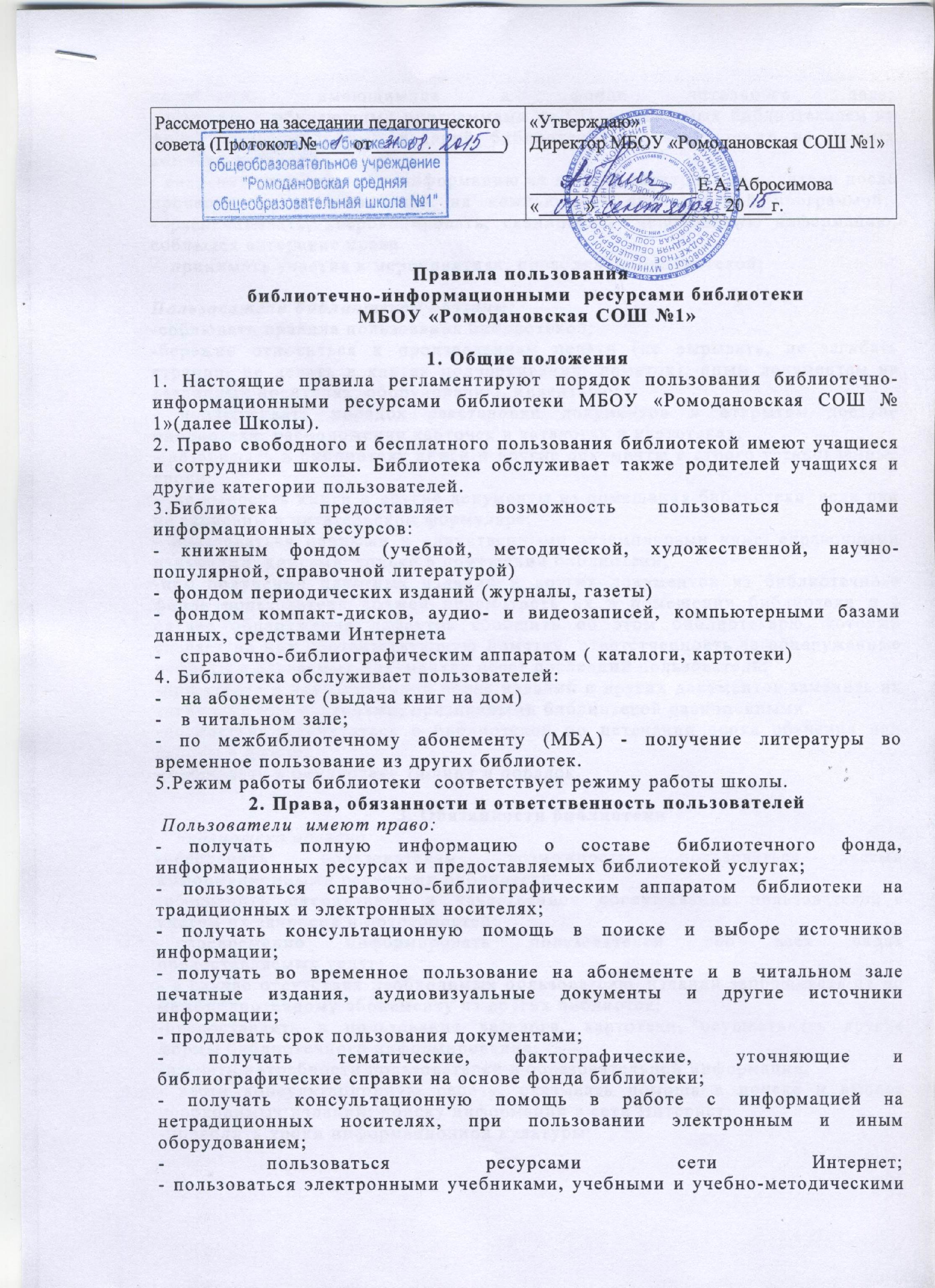 1. Общие положения1. Настоящие правила регламентируют порядок пользования библиотечно-информационными ресурсами библиотеки МБОУ «Ромодановская СОШ № 1»(далее Школы).2. Право свободного и бесплатного пользования библиотекой имеют учащиеся и сотрудники школы. Библиотека обслуживает также родителей учащихся и другие категории пользователей.3.Библиотека предоставляет возможность пользоваться фондами информационных ресурсов:- книжным фондом (учебной, методической, художественной, научно-популярной, справочной литературой)-  фондом периодических изданий (журналы, газеты)- фондом компакт-дисков, аудио- и видеозаписей, компьютерными базами данных, средствами Интернета-   справочно-библиографическим аппаратом ( каталоги, картотеки)4. Библиотека обслуживает пользователей:-   на абонементе (выдача книг на дом)-   в читальном зале;- по межбиблиотечному абонементу (МБА) - получение литературы во временное пользование из других библиотек.5.Режим работы библиотеки  соответствует режиму работы школы. 2. Права, обязанности и ответственность пользователей  Пользователи  имеют право:- получать полную информацию о составе библиотечного фонда, информационных ресурсах и предоставляемых библиотекой услугах;- пользоваться справочно-библиографическим аппаратом библиотеки на традиционных и электронных носителях;- получать консультационную помощь в поиске и выборе источников информации;- получать во временное пользование на абонементе и в читальном зале печатные издания, аудиовизуальные документы и другие источники информации;- продлевать срок пользования документами;- получать тематические, фактографические, уточняющие и библиографические справки на основе фонда библиотеки;- получать консультационную помощь в работе с информацией на нетрадиционных носителях, при пользовании электронным и иным оборудованием;-  пользоваться ресурсами сети Интернет;
- пользоваться электронными учебниками, учебными и учебно-методическими пособиями, имеющимися в фонде читального зала;
- работать с обучающими программами на CD, выдаваемых библиотекарем из фонда мультимедийных изданий библиотеки школы, а также на личных компакт-дисках; 
- сохранять необходимую информацию на личные электронные носители после проверки их установленной на компьютерах антивирусной программой; 
- распечатывать, ксерокопировать, сканировать  необходимую информацию, соблюдая авторские права.-  принимать участие в мероприятиях, проводимых библиотекой;Пользователи библиотекой обязаны:-соблюдать правила пользования библиотекой;-бережно относиться к произведениям печати (не вырывать, не загибать страниц, не делать в книгах подчеркиваний, пометок), иным документам на различных носителях, оборудованию, инвентарю;- поддерживать порядок расстановки документов в открытом доступе библиотеки, расположения карточек в каталогах и картотеках;- возвращать в библиотеку книги и другие документы в строго установленные сроки;-  не выносить книги и другие документы из помещения библиотеки, если они не записаны в читательском формуляре;- пользоваться ценными и единственными экземплярами книг, справочными изданиями, книгами  только в помещении библиотеки;-при получении печатных изданий и других документов из библиотечного фонда пользователь  должен просмотреть их в помещении библиотеки и в случае обнаружения дефектов сообщить об этом библиотекарю, который сделает на них соответствующую пометку, ответственность за обнаруженные дефекты в сдаваемых документах несет последний пользователь;-при утрате и неумышленной порче изданий и других документов заменить их такими же или изданиями, признанными библиотекой равноценными.-полностью рассчитаться с библиотекой по истечении срока обучения или работы в школе.- соблюдать в библиотеке тишину и порядок. 3. Обязанности библиотеки    Библиотека обязана:-обеспечить пользователям возможность пользоваться всеми информационными ресурсами библиотеки;-обеспечить оперативное и качественное обслуживание пользователей  с учетом их запросов и потребностей;-  своевременно информировать пользователей обо всех видах предоставляемых услуг;- в случае отсутствия необходимых пользователю  изданий запрашивать их по межбиблиотечному абонементу из других библиотек;-предоставлять в пользование каталоги, картотеки, осуществлять другие формы библиотечного информирования;-изучать потребности пользователей в образовательной информации;-  вести консультационную работу, оказывать помощь в поиске и выборе необходимых изданий; поиску информации в сети Интернет;-проводить уроки информационной культуры;- вести устную и наглядную массово-информационную работу ( организовывать выставки литературы, библиографические обзоры, Дни информации, литературные вечера, игры, праздники и другие мероприятия);-совершенствовать работу с пользователями  путем внедрения передовых компьютерных технологий;-систематически следить за своевременным возвращением в библиотеку выданных произведений печати;-обеспечить пользователей необходимой литературой в каникулярное время;-проводить в начале учебного года ежегодную перерегистрацию пользователей;-обеспечить сохранность и рациональное использование библиотечных фондов, создать необходимые условия для хранения документов, электронных книг;-проводить мелкий ремонт и своевременный переплет книг, привлекая к этой работе библиотечный актив;-способствовать формированию библиотеки как центра работы с книгой и информацией;-создавать и поддерживать комфортные условия для работы читателей;-обеспечить режим работы в соответствии с потребностями учебного заведения;-отчитываться о своей деятельности в соответствии с Положением о библиотеке школы.                                  4. Порядок пользования библиотекой1. Запись пользователей  проводится на абонементе в индивидуальном порядке.2.На каждого пользователя заполняется читательский формуляр установленного образца.3.При записи пользователи должны ознакомиться с правилами пользования библиотекой и подтвердить обязательство об их выполнении своей подписью на читательском формуляре.4.Читательский формуляр является документом, удостоверяющим факт и дату выдачи пользователю  печатных и других источников информации и их возвращения в библиотеку.5.Обмен произведений печати производится по графику работы, установленному библиотекой.                                5. Порядок пользования абонементом1. Максимальные сроки пользования документами:-  учебники, учебные пособия – учебный год;-  научно-популярная, познавательная, художественная литература – 1 месяц;-  периодические издания, издания повышенного спроса – 15 дней;2.Срок пользования может быть продлен, если на издание нет спроса со стороны других читателей, или сокращен, если издание пользуется повышенным спросом или имеется в единственном экземпляре. Не подлежат выдаче на дом редкие, ценные и справочные издания.3. Пользователи (за исключением учащихся 1 –4 классов) расписываются в читательском формуляре за каждый экземпляр изданий.                          6. Порядок пользования читальным залом.1.Литература, предназначенная для использования в читальном зале,  на дом не выдаётся.2.Энциклопедии, справочные издания, редкие и ценные книги, издания, полученные по межбиблиотечному абонементу, выдаются только в читальном зале. Число произведений печати и других документов, выдаваемых в читальном зале, не ограничено.                   7. Порядок выдачи и приёма учебников и учебных пособий1. Учебники выдаются  под подпись индивидуально каждому ученику (5-11  классы),  родителям для учащихся начальной школы(1-4 классы) . Запись производится в формуляре ученика.2 .Сдача и выдача  учебников осуществляется по графику, утверждённому директором школы.3.Учащиеся выпускных классов перед получением документа об окончании школы обязаны полностью рассчитаться с библиотекой.